Pest Megyei Katasztrófavédelmi Igazgatóság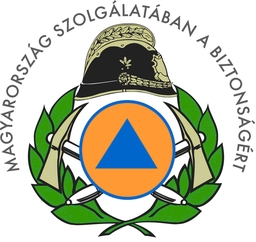 Vác Katasztrófavédelmi Kirendeltség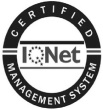 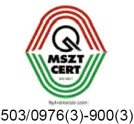 H-2600 Vác Szilassy u. 6-10. : H-2600 Vác Szilassy u. 6-10.Tel/Fax: (36-27) 314-005    e-mail: vac.kk@katved.gov.huSzám: 36310/414/2016.ált.	 Tárgy: vízelvezetők karbantartása                                                                                                 	 Ügyintéző: Diósi Edit c. tű. zls.                                                            	 Telefonszám: (06-26) 500-017/109Város, Nagyközség, Község PolgármesterénekSzékhelyénTisztelt Polgármester Asszony/ Úr!Tájékoztatom, hogy a Pest Megyei Katasztrófavédelmi Igazgatóság, Vác Katasztrófavédelmi Kirendeltség 2016-ban is vizsgálja a belterületi vízelvezető rendszer megfelelőségét.Felhívom a figyelmét, hogy a vízkárok megelőzése érdekében tegye meg a szükséges intézkedéseket a csapadék- és belvízelvezető rendszerek, árkok, patakok karbantartására, tisztítására, a munkálatok mielőbbi megkezdésére, a lakosság tájékoztatására. Az árkokból, patakmederből és a mederoldalból (partfal) az oda nem való növényzetet (gazok, cserjék, stb.), egyéb törmeléket el kell távolítani.A vízgazdálkodásról szóló 1995. évi LVII. törvény 4. § (1) bekezdés f) pontja alapján a települési önkormányzat feladata a helyi vízrendezés és vízkárelhárítás, az árvíz és belvíz elvezetése, valamint a törvény VI. fejezet 16. § (5) bekezdése az önkormányzat feladatává teszi a vizek kártétele elleni védelmet és védekezést is.A vizek és a közcélú vízilétesítmények fenntartására vonatkozó feladatokról szóló 120/1999 (VIII.06.) kormányrendelet 10. § (2) bekezdés szerint „(2) a fenntartási feladatok során – ideértve a melléklet szerinti munkákat is – gondoskodni kell különösena) a vízfolyás- és csatornamedrek vízszállító képességének megtartásáról (így például kaszálás, iszapolás)”Segítő közreműködését előre is köszönöm!Tisztelettel:Kiszelák Ferenc tű. alezredeskirendeltség-vezetőKészült: 1 példányban1 példány: 1 lap Kapják: 1. sz. pld.: IrattárE-mailen: települések polgármestereVác, 2016. január 28.P.H.